                                 เว็ปไซร์ อบตประจันตคามด้านล่าง ขวามือ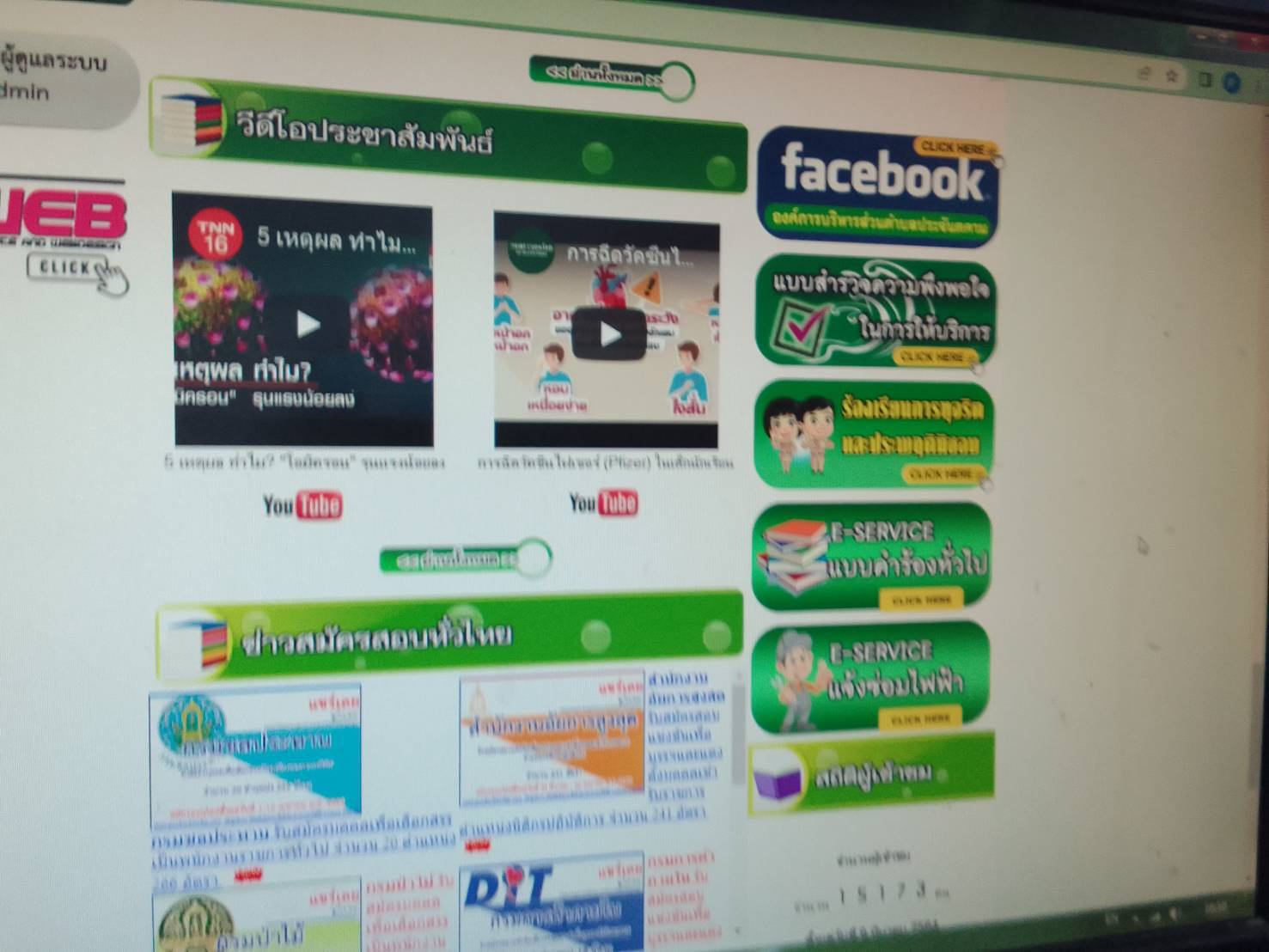 